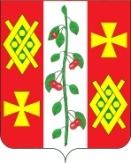 АДМИНИСТРАЦИЯ КРАСНОСЕЛЬСКОГОСЕЛЬСКОГО ПОСЕЛЕНИЯ ДИНСКОГО РАЙОНАПОСТАНОВЛЕНИЕ                                                                                                                     ПРОЕКТот           										№ село КрасносельскоеОб утверждении порядка формирования и ведения реестрасемейных (родовых) захоронений, предоставляемых на общественных кладбищах Красносельского сельского поселения Динского районаВ соответствии с Федеральным законом от 12.01.1996 № 8–ФЗ «О погребении и похоронном деле», Законом Краснодарского края от 04.02.2004  № 666-КЗ «О погребении и похоронном деле в Краснодарском крае» Уставом Красносельского сельского поселения Динского района, п о с т а н о в л я ю:1. Утвердить порядок формирования и ведения реестра семейных (родовых) захоронений, предоставляемых на общественных кладбищах Красносельского сельского поселения Динского района (прилагается).2. Общему отделу администрации Красносельского сельского поселения обнародовать настоящее постановление в соответствии с действующим законодательством и разместить на интернет-сайте Красносельского сельского поселения Динского района www.krasnoselskoe.ru.3. Контроль за выполнением настоящего постановления оставляю за собой.4. Настоящее постановление вступает в силу со дня его официального обнародования.Исполняющий обязанностиглавы Красносельскогосельского поселения								М.А. Бердникова	ПРИЛОЖЕНИЕ          УТВЕРЖДЕН          постановлением администрации         Красносельского сельского поселения     Динского района         06.11. 2020 г. № 142Порядокформирования и ведения реестра семейных (родовых) захоронений, предоставляемых на общественных кладбищах Красносельского сельского поселения Динского района1. Общие положенияПорядок формирования и ведения реестра семейных (родовых) захоронений, предоставляемых на общественных кладбищах Красносельского сельского поселения Динского района (далее - Порядок) разработан в соответствии с Федеральным законом от 12.01.1996 № 8-ФЗ «О погребении и похоронном деле», Законом Краснодарского края от 04.02.2004 № 666-КЗ «О погребении и похоронном деле в Краснодарском крае» и регулирует отношения, связанные с учетом земельных участков, предоставленных на общественных кладбищах Красносельского сельского поселения Динского района для создания семейных (родовых) захоронений, а также устанавливает:- форму реестра семейных (родовых) захоронений, предоставляемых на общественных кладбищах Красносельского сельского поселения Динского района (далее - Реестр);- правила внесения в Реестр записей о регистрации семейного (родового) захоронения;- правила внесения в Реестр изменений.1.2 Реестр представляет собой совокупность записей, содержащих сведения о резервировании (закреплении) земельных участков на общественных кладбищах Красносельского сельского поселения Динского района для создания семейных (родовых) захоронений.1.3 Ведение Реестра осуществляется общим отделом администрации Красносельского сельского поселения Динского района путем внесения записей о резервировании (закреплении) участков земли на общественных кладбищах Красносельского сельского поселения Динского района для создания семейных (родовых) захоронений, а также путем внесения в Реестр соответствующих изменений по установленной согласно приложению к настоящему Порядку форме.2. Внесение в Реестр сведений о резервировании (закреплении) земельных участков для создания семейных (родовых) захоронений.2.1 Основанием для внесения записи в Реестр является принятое общим отделом администрации Красносельского сельского поселения Динского района решение о предоставлении места для создания семейного (родового) захоронения и платежного документа, подтверждающего факт внесения платы за резервирование места семейного (родового) захоронения. 2.2 Внесение в Реестр записей о резервировании (закреплении) земельных участков для создания семейных (родовых) захоронений, осуществляется не позднее трех дней со дня принятия решения о предоставлении места для создания семейного (родового) захоронения.2.3 При внесении в Реестр записей о резервировании (закреплении) земельных участков для создания семейных (родовых) захоронений, указывается: регистрационный номер; наименование кладбища на территории которого оно зарезервировано; размер и место расположения участка; фамилия, имя и отчество лица, за которым зарегистрировано семейное (родовое) захоронение; дата внесения в Реестр учетной записи; номер и дата выдачи свидетельства о семейном (родовом) захоронении.3. Внесение изменений в Реестр3.1. В раздел «Изменения» в Реестре подлежат внесению следующие сведения:- об изменении лица, ответственного за семейное (родовое) захоронение;- об изменении места расположения участка, отведенного под семейное (родовое) захоронение, в случае, если не было произведено ни одного погребения;- об изменении размера участка, отведенного под семейное (родовое) захоронение;- об исправлении очевидных и технических ошибок в записях Реестра;- другие изменения.3.2 Раздел «Изменения» в Реестре ведется с момента возникновения необходимости внесения изменений в Реестр. Хранение Реестра и доступ к содержащимся в нем сведениямРеестр, содержащий сведения о регистрации земельных участков для создания семейных (родовых) захоронений, хранится в общем отделе администрации Красносельского сельского поселения Динского района в местах, недоступных для посторонних лиц, и в условиях, обеспечивающих предотвращение хищения, утраты, искажения, подделки содержащейся в них информации.Реестр хранится в течение десяти лет, после чего подлежит передаче в архив в установленном порядке.Исполняющий обязанностиглавы Красносельскогосельского поселения								М.А. БердниковаПРИЛОЖЕНИЕ к Порядку формирования и веденияреестра семейных (родовых) захоронений,предоставляемых на общественныхкладбищах Красносельского сельскогопоселения Динского районаРеестрсемейных (родовых) захоронений на общественных кладбищахКрасносельского сельского поселения Динского районаИзменения №  _______________ к регистрационному номеру _________Регистрационный номерНаименование кладбищаРазмер участкаМесто расположения участкаФ.И.О. лица, на которое зарегистрировано семейное (родовое) захоронениеДата внесения учетной записиНомер свидетельства о семейном (родовом) захороненииДата выдачи свидетельства о семейном (родовом) захоронении